2020. 04. 21., k - 10:22 ORFK Kommunikációs SzolgálatAz Országos Rendőr-főkapitányság centenáriumi rajzkészítő pályázatot hirdet gyermekek részére. Mottó : „Szolgálnak és védenek - értünk vannak!”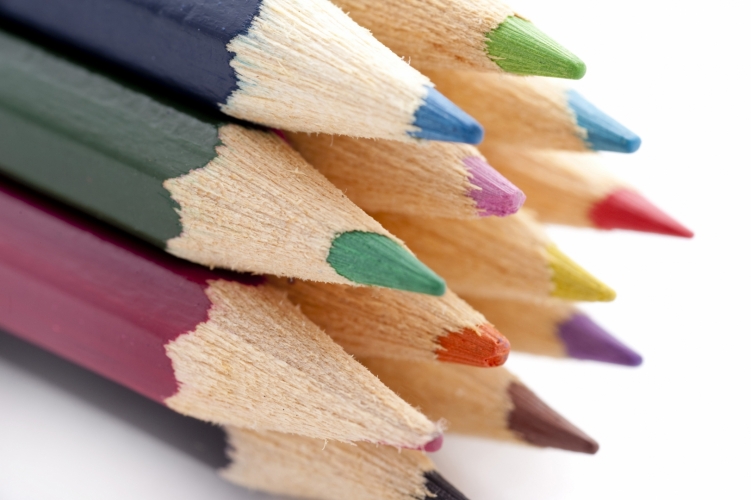 Az egységes magyar Rendőrség létrehozásának és fennállásának 100. évfordulójának méltó megünneplésére az ORFK Személyügyi Főigazgatóság - országos rendőrfőkapitány úr jóváhagyásával - egy 2020 évet átfogó centenáriumi program-sorozatot készített elő. Ennek egyik elemeként megszólítani és mozgósítani kívánjuk a gyermekeket, akik szívesen készítenek a rendőrök munkájával, a Rendőrséggel kapcsolatos pályaművet.
A Rendőrség fennállásának centenáriuma kiváló alkalom arra, hogy az érdeklődőknek, illetve a jövő nemzedékei számára olyan gyermekrajzokat (alkotásokat) mutassunk be, amelyek a hivatásunkról szólnak.A pályázati felhívás jelentkezési adatlapját a melléklet tartalmazza.A cikkhez kapcsolódó dokumentumok: Rajz.pdf Rajzpályázat.pdf ADATLAP.pdf 